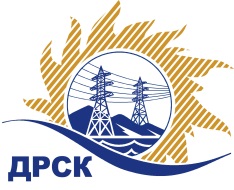 Акционерное Общество«Дальневосточная распределительная сетевая  компания»ПРОТОКОЛ № 568/УР-ВП по выбору победителя открытого электронного запроса предложений на право заключения договора на выполнение работ  «Ремонт силовых трансформаторов 35 кВ СП "ЗЭС"» филиала АЭС закупка № 1065 раздел 1.1.  ГКПЗ 2016   ЕИС № 31603759732 Форма голосования членов Закупочной комиссии: очно-заочная.ПРИСУТСТВОВАЛИ: 10 членов постоянно действующей Закупочной комиссии ОАО «ДРСК»  2-го уровня.ВОПРОСЫ, ВЫНОСИМЫЕ НА РАССМОТРЕНИЕ ЗАКУПОЧНОЙ КОМИССИИ: Об утверждении результатов процедуры переторжки.Об итоговой ранжировке заявок.О выборе победителя запроса предложений.РЕШИЛИ:По вопросу № 1Признать процедуру переторжки состоявшейсяУтвердить окончательные цены заявок участниковПо вопросу № 2Утвердить итоговую ранжировку заявокПо вопросу № 31. Планируемая стоимость закупки в соответствии с ГКПЗ: 3 630 000,0 руб. без учета НДС; 4 283 400,0 руб. с учетом НДС.2. Признать победителем запроса предложений «Ремонт силовых трансформаторов 35 кВ СП "ЗЭС"» для нужд филиала АО «ДРСК» «Амурские электрические сети» участника, занявшего первое место в итоговой ранжировке по степени предпочтительности для заказчика: ООО "ЭТК "БирЗСТ" (679000, Россия, Еврейская автономная область, г. Биробиджан, ул. Трансформаторная, д. 1) (МСП) на условиях: стоимость предложения 4 248 000,00 руб. (цена без НДС: 3 600 000,00 руб.). Условия оплаты: в течение 60 календарных дней с даты  подписания справки о стоимости выполненных работ КС-3 на основании счета, выставленного Подрядчиком. Срок выполнения работ: октябрь 2016 г. Гарантийный срок 3 года с момента подписания актов сдачи-приемки выполненных работ. Срок действия оферты до 01.10.2016 г.Ответственный секретарь Закупочной комиссии 2 уровня  		                                                                М.Г.ЕлисееваЧувашова О.В.(416-2) 397-242г.  Благовещенск«11» июля 2016№п/пНаименование Участника закупки и его адресОбщая цена заявки до переторжки, руб. Общая цена заявки после переторжки, руб. ООО "ЭТК "БирЗСТ" (679000, Россия, Еврейская автономная область, г. Биробиджан, ул. Трансформаторная, д. 1)4 248 000,00 руб. (цена без НДС: 3 600 000,00 руб.)Заявка не поступила2.ООО "ЭПА" (121170, Россия, г. Москва, ул. Неверовского, д. 9)4 271 000,00 руб. (цена без НДС: 3 619 491,53 руб.)Заявка не поступилаМесто в итоговой ранжировкеНаименование и адрес участникаЦена заявки до переторжки, руб.Окончательная цена заявки, руб.1 местоООО "ЭТК "БирЗСТ" (679000, Россия, Еврейская автономная область, г. Биробиджан, ул. Трансформаторная, д. 1)4 248 000,00 руб. (цена без НДС: 3 600 000,00 руб.)4 248 000,00 руб. (цена без НДС: 3 600 000,00 руб.)2 местоООО "ЭПА" (121170, Россия, г. Москва, ул. Неверовского, д. 9)4 271 000,00 руб. (цена без НДС: 3 619 491,53 руб.)4 271 000,00 руб. (цена без НДС: 3 619 491,53 руб.)